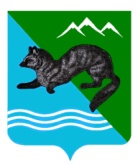                                ПОСТАНОВЛЕНИЕ       АДМИНИСТРАЦИИ  СОБОЛЕВСКОГО   МУНИЦИПАЛЬНОГО  РАЙОНА КАМЧАТСКОГО  КРАЯ   22 сентября 2022                 	          с. Соболево                                      № 436   О внесении изменений в постановление администрации Соболевского муниципального района Камчатского края от 28.04.2021 г. № 117«Об утверждении порядка предоставления субсидий на возмещение индивидуальным предпринимателям, крестьянским (фермерским) хозяйствам части затрат, связанных с содержанием поголовья коров (быков), свиней, кур-несушек»    В соответствии со статьёй 78 Бюджетного кодекса Российской Федерации, постановлением Правительства Российской Федерации от 18 сентября 2020 года № 1492 «Об общих требованиях к нормативным правовым актам, муниципальным правовым актам, регулирующим предоставление субсидий, в том числе грантов в форме субсидий, юридическим лицам, индивидуальным предпринимателям, а также физическим лицам - производителям товаров, работ, услуг, и о признании утратившими силу некоторых актов Правительства Российской Федерации и отдельных положений некоторых актов Правительства Российской Федерации», в целях реализации муниципальной программы Соболевского муниципального района Камчатского края «Развитие экономики, промышленности Соболевского муниципального района Камчатского края, повышение их конкурентоспособности», утвержденной постановлением администрации Соболевского муниципального района Камчатского края от 14.10.2013 г. № 329 (далее - Подпрограмма). АДМИНИСТРАЦИЯ ПОСТАНОВЛЯЕТ:Внести в «Порядок предоставления субсидии на возмещение индивидуальным предпринимателям, крестьянским (фермерским) хозяйствам части затрат, связанных с содержанием поголовья коров (быков), свиней, кур-несушек», утвержденную постановлением администрации Соболевского муниципального района Камчатского края от 28 апреля 2021 года № 117, следующие изменения, пункт 8 изложить в новой редакции:- «8. Для предоставления субсидии на возмещение затрат, связанных с содержанием поголовья коров (быков), свиней, кур-несушек Соболевского муниципального района (СТ) принимается равной: 1)	поголовья крупного рогатого скота (коровы) 10 000 рублей за голову (в соответствии с Приложением 10 к приказу Минсельхозпищепрома Камчатского края от 08.07.2022 № 29/89);2)  поголовья свиней 4000 рублей за голову (в соответствии с Приложением 11 к приказу Минсельхозпищепрома Камчатского края от 04.02.2020 г. № 29/12); 3)	поголовья кур-несушек 400 рублей за голову (в соответствии с Приложением 11 к приказу Минсельхозпищепрома Камчатского края от 04.02.2020 г. № 29/12);Управлению делами администрации Соболевского муниципального района опубликовать настоящее постановление в районной газете «Соболевский вестник» и разместить на официальном сайте Соболевского муниципального района в информационно-информационной сети Интернет.Контроль за исполнением настоящего постановления возложить на комитет по экономике, ТЭК, ЖКХ и управлению муниципальным имуществом администрации Соболевского муниципального района.Настоящее постановление вступает в силу после его официального опубликования (обнародования).Врио заместителя главы администрации	                                   Соболевского муниципального района – руководитель управления образования и молодёжной политики                                                                      А.В. СафоноваПриложение к постановлению администрации Соболевского муниципального района   от 22.09.2022 г. № 436ПОРЯДОКпредоставления субсидий на возмещение индивидуальным предпринимателям, крестьянским (фермерским) хозяйствам части затрат связанных с содержанием поголовья коров (быков), свиней, кур-несушек Общие положенияНастоящий Порядок разработан в целях реализации Подпрограммы «Развитие сельского хозяйства в Соболевском муниципальном районе» муниципальной программы Соболевского муниципального района Камчатского края «Развитие экономики, промышленности Соболевского муниципального района Камчатского края, повышение их конкурентоспособности», утвержденной постановлением администрации Соболевского муниципального района Камчатского края от 14.10.2013 г. № 329 (далее - Подпрограмма) в соответствии со статьёй 78 Бюджетного кодекса Российской Федерации, постановлением Правительства Российской Федерации от 18 сентября 2020 года № 1492 «Об общих требованиях к нормативным правовым актам, муниципальным правовым актам, регулирующим предоставление субсидий, в том числе грантов в форме субсидий, юридическим лицам, индивидуальным предпринимателям, а также физическим лицам - производителям товаров, работ, услуг, и о признании утратившими силу некоторых актов Правительства Российской Федерации и отдельных положений некоторых актов Правительства Российской Федерации»  и определяет цели, порядок и условия предоставления субсидий крестьянским (фермерским) хозяйствам, индивидуальным предпринимателям (далее – получатель субсидии) Соболевского муниципального района Камчатского края на возмещение затрат, связанных с содержанием поголовья коров (быков), свиней, кур-несушек без учета налога на добавленную стоимость (далее - субсидии).1.1. Целью предоставления субсидии, предусмотренной настоящим Порядком, является развитие животноводства на территории Соболевского  муниципального района. Субсидий предоставляется на возмещение части затрат на приобретение кормов для сельскохозяйственных животных; 1.2. Категории получателей субсидии:1.2.1. Крестьянские (фермерские) хозяйства, зарегистрированные и осуществляющие деятельность в области производства сельскохозяйственной продукции на территории Соболевского муниципального района;1.2.2. Индивидуальные предприниматели, зарегистрированные и осуществляющие деятельность в области производства сельскохозяйственной продукции на территории Соболевского  муниципального района и имеющие соответствующий вид деятельности в соответствии с Общероссийским классификатором по видам экономической деятельности (ОКПД2) , а также являющиеся сельскохозяйственными товаропроизводителями, отвечающие требованиям Федерального закона от 29 декабря 2006 г. № 264-ФЗ «О развитии сельского хозяйства».1.3. Субсидии предоставляются без проведения отбора получателей субсидии на цели, установленные в п. 1.1. настоящего Порядка.2. Субсидия предоставляется при соблюдении получателем субсидии следующих требований:1) на первое число месяца, предшествующего месяцу предоставления документов на получение субсидии, у получателя субсидии должна отсутствовать просроченная задолженность по возврату в краевой и местный бюджет субсидий, бюджетных инвестиций, предоставленных в том числе в соответствии   с   иными   правовыми   актами   Соболевского муниципального района   и   иная просроченная задолженность перед бюджетом Соболевского муниципального района;2)	получатель субсидии не должен являться иностранным юридическим лицом, а также российским юридическим лицом, в уставном (складочном) капитале которого доля участия иностранных юридических лиц, местом регистрации которых является государство или территория, включенные в утверждаемый Министерством финансов Российской Федерации перечень государств и территорий, предоставляющих льготный налоговый режим налогообложения и/или не предусматривающих раскрытия и предоставления информации при проведении финансовых операций (офшорные зоны) в отношении таких юридических лиц, в совокупности превышает 50 процентов;3)	получатель субсидии не должен получать средства из соответствующего бюджета бюджетной системы Российской Федерации в соответствии с иными нормативными правовыми актами, муниципальными правовыми актами на цели, установленные настоящим порядком;4) отсутствие задолженности по выплате заработной платы работникам ИП, К(Ф)Х.5) Получатель субсидии не должен находится в процессе реорганизации, ликвидации, банкротства.3.	Субсидия предоставляется администрацией Соболевского муниципального района (далее – администрация) в пределах бюджетных ассигнований, предусмотренных в местном бюджете на соответствующий финансовый год и плановый период, в пределах лимитов бюджетных обязательств, доведенных в установленном порядке.4. Субсидия предоставляется при условии согласия получателя субсидии на осуществление администрацией и органами муниципального финансового контроля проверок соблюдения получателем субсидии условий, целей и порядка ее предоставления. 5.  Субсидия предоставляется ежеквартально в следующем порядке:1)	предоставление в администрацию в срок до последнего числа месяца, следующего за отчетным кварталом, заявления с указанием платежных реквизитов получателя субсидии по форме согласно приложению № 1 к настоящему порядку (в случае если заявление подписывает лицо, не имеющее право действовать без доверенности от имени получателя субсидии, к заявлению прилагается заверенная получателем субсидии копия документа, подтверждающего полномочия лица, подписавшего заявление) с приложением следующих документов, заверенных получателем субсидии;а) справка-расчет на предоставление субсидии по форме согласно приложению № 2 к настоящему порядку;б) отчет о наличие животных, по форме № 3-фермер «Сведения о производстве продукции животноводства и поголовье скота», утвержденной приказом Федеральной службы государственной статистики от 28.07.2015 № 344 с отметкой о принятии;в) справка ветеринарной службы о наличии поголовья коров (быков), свиней, кур-несушек на 1 число квартала, следующего за отчетным кварталом;г) документы, подтверждающие затраты на приобретение кормов для сельскохозяйственных животных (накладные, счета – фактуры или товарные чеки).Получатель субсидии несет ответственность за достоверность документов, представленных в администрацию.Каждый поданный комплект документов подлежит обязательной регистрации в специальном журнале регистрации документов с указанием даты, времени приема документов, инициалов и паспортных данных подавшего доку-менты заявителя с обязательным предоставлением заявителю квитанции о приеме документов (типовая форма квитанции представлена в приложении № 4 к настоящему Порядку), также содержащей информацию о дате, времени приема документов, инициалов  и паспортных данных подавшего документы заявителя. Журнал регистрации документов должен быть пронумерован, прошнурован, скреплен печатью и подписью руководителя.2)	Администрация  запрашивает в порядке межведомственного взаимодействия сведения из Единого государственного реестра юридических лиц в отношении получателя субсидии (один раз в год).Получатель субсидии вправе представить в администрацию выписку из Единого государственного реестра юридических лиц по собственной инициативе, при этом дата предоставления выписки и/или информации уполномоченным органом не должна быть ранее 30 дней до дня обращения получателя субсидии в администрацию.3)	Администрация рассматривает документы, представленные получателем субсидии, в течение 30 календарных дней со дня окончания их приема и принимает решение о предоставлении субсидии и ее размере, который определяется в соответствии с частью 8 настоящего порядка, или об отказе в предоставлении субсидии, на основании части 7 настоящего порядка.4)	Решение о предоставлении субсидии оформляется:а) уведомлением с мотивированным пояснением при отказе в предоставлении субсидии (приложение 3); б) реестром на перечисление субсидии, при решении о предоставлении субсидии.5)	Субсидия предоставляется получателю субсидии на основании заключенного между администрацией и получателем субсидии Соглашения о предоставлении субсидии в соответствии с Типовой формой, утвержденной приказом комитета по бюджету и финансам администрации СМР.Результаты предоставления субсидии и показатели, необходимые для достижения результатов предоставления субсидии, определяются Соглашением.Соглашение о предоставлении субсидии заключается один раз на текущий год.6)	В случае если в текущем году получатель субсидии обратился за предоставлением субсидии впервые, администрация  в течение 20 календарных дней с момента подачи документов, направляет получателю субсидии для подписания проект Соглашения о предоставлении субсидии.7)	Получатель субсидии в течении 10 календарных дней со дня получения проекта Соглашения о предоставлении субсидии представляет в адрес администрации (с. Соболево, ул. Советская, д. 23, каб. 3) два экземпляра подписанного проекта Соглашения о предоставлении субсидии.Если получатель субсидии в течение 10 календарных дней со дня получения им проекта Соглашения о предоставлении субсидии не предоставил в адрес администрации два экземпляра подписанного проекта Соглашения о предоставлении субсидии, это расценивается как односторонний отказ получателя субсидии от получения субсидии.8)	Администрация в течении 5 календарных дней со дня получения подписанного получателем субсидии проекта Соглашения о предоставлении субсидии подписывает его со своей стороны, регистрирует и один экземпляр направляет получателю субсидии.9)	Перечисление субсидии осуществляется на счета получателей субсидии, открытые им в кредитных организациях, путем предоставления в территориальный орган Федерального казначейства платежного документа на перечисление субсидии, оформленного в установленном порядке, не позднее десятого рабочего дня после принятия решения о предоставлении субсидии, но не ранее доведения лимитов бюджетных обязательств, указанных в части 4 настоящего порядка.6. Основаниями для отказа получателю субсидии в предоставлении субсидии являются:1)	несоответствие получателя субсидии критериям, установленным частью 2 настоящего порядка;2)	недостоверность представленной получателем субсидии информации;3)	несоблюдение получателем субсидии требований, установленных частью 3 настоящего порядка;4)	несоблюдение получателем субсидии условий, установленных частью 5 настоящего порядка;5)	обращение в администрацию за предоставлением субсидии позднее срока, установленного пунктом 1) части 6 настоящего порядка;6)	несоответствие представленных получателем субсидии документов требованиям, установленным пунктом 1) части 6 настоящего порядка, и/или их непредставление (предоставление не в полном объеме);7)	отсутствие на дату принятия решения о предоставлении субсидии ассигнований, предусмотренных в местном бюджете на соответствующий финансовый год, и лимитов бюджетных обязательств, утвержденных в установленном порядке на предоставление субсидии.Отказ не препятствует повторной подаче документов после устранения причины отказа.	Представленные в администрацию получателями субсидии документы не возвращаются.7.	Расчет объема субсидии, предоставляемой на возмещение затрат, связанных с содержанием поголовья коров (быков), свиней, кур-несушек производится по формуле:С=СТ*П, где:С - объем субсидии на возмещение затрат, связанных с содержанием поголовья коров (быков), свиней, кур-несушек в Соболевском муниципальном районе;СТ - ставка, устанавливается администрацией на одну голову поголовья коров (быков), свиней, кур-несушек в Соболевском муниципальном районе;П - поголовья коров (быков), свиней, кур-несушек на 1 число квартала, следующего за отчетным кварталом. 8.	Для предоставления субсидии на возмещение затрат, связанных с содержанием поголовья коров (быков), свиней, кур-несушек Соболевского муниципального района (СТ) принимается равной: 1)	поголовья крупного рогатого скота (коровы, быки) 10 000 рублей за голову (в соответствии с Приложением 10 к приказу Минсельхозпищепрома Камчатского края от 08.07.2022 № 29/89);2)  поголовья свиней 4000 рублей за голову (в соответствии с Приложением 11 к приказу Минсельхозпищепрома Камчатского края от 04.02.2020 г. № 29/12);3)	поголовья кур-несушек 400 рублей за голову (в соответствии с Приложением 11 к приказу Минсельхозпищепрома Камчатского края от 04.02.2020 г. № 29/12);9.	Администрация и органы финансового контроля осуществляют обязательную проверку соблюдения получателем субсидии условий, целей и порядка предоставления субсидии.10.	В случае нарушения получателем субсидии условий, установленных при ее предоставлении, использовании субсидии не по целевому назначению, выявленных, в том числе по фактам проверок, проведенных администрацией и уполномоченным органом финансового контроля, субсидия подлежит возврату в бюджет Соболевского муниципального района в течение 30 календарных дней со дня получения требования администрации.11.	Администрация направляет требование о возврате субсидии в случае, указанном в части 11 настоящего порядка, в течении 30 дней со дня выявления соответствующих обстоятельств, в случае невыполнения требования в установленный срок администрация сохраняет право истребовать субсидию в судебном порядке. Приложение 1 к «Порядку предоставления субсидий на возмещение индивидуальным предпринимателям, крестьянским (фермерским) хозяйствам части затрат связанных с содержанием поголовья коров (быков), свиней, кур-несушек» Заявлениео предоставлении субсидии на возмещение затрат, связанных с содержаниемпоголовья коров (быков), свиней и/или кур-несушек в Соболевском муниципальном районеВ рамках реализации муниципальной программы Соболевского муниципального района Камчатского края «Развитие экономики, промышленности Соболевского муниципального района Камчатского края, повышение их конкурентоспособности», утвержденной постановлением администрации Соболевского муниципального района Камчатского края от 14.10.2013 г. № 329	(получатель субсидии: полное и/или сокращенное наименования организации)просит предоставить в _____ квартале 20	 года субсидию на возмещение затрат,связанных   с   содержанием   поголовья   коров (быков), свиней, кур-несушекВ соответствии с Порядком к заявлению прилагаю следующие документы:1. Справка-расчет на предоставление субсидии по форме согласно приложению № 2 к настоящему порядку;2. Отчет о наличие животных, по форме № 3-фермер «Сведения о производстве продукции животноводства и поголовье скота», утвержденной приказом Федеральной службы государственной статистики от 28.07.2015 № 344 с отметкой о принятии, за ____ квартал 20___ г.;3. Справка ветеринарной службы о наличии поголовья коров (быков), свиней, кур-несушек на 1 число квартала, следующего за отчетным кварталом.Платежные реквизиты:Настоящим подтверждаю, что с условиями Порядка ознакомлен (а) и согласен (а). Согласен (согласна) на обработку своих персональных данных - фамилия, имя, отчество, адрес   места   жительства,   паспортные   данные,   а  также   на  размещение  указанных персональных данных в общедоступном источнике администрации Соболевского муниципального района Камчатского края.Получатель субсидии      __________                  _____________                 _______________                                                                      (подпись)                                        (Ф.И.О.)                                                    дата                 М.П. (при наличии)Ф.И.О. исполнителя ________________________________  контактный телефон _________________________Приложение 2 к «Порядку предоставления субсидий на возмещение индивидуальным предпринимателям, крестьянским (фермерским) хозяйствам части затрат связанных с содержанием поголовья коров (быков), свиней, кур-несушек»Справка-расчётна предоставление в  ____квартале 20 ____	года субсидии на возмещение затрат,связанных с содержанием поголовья коров (быков), свиней, кур-несушек в Соболевском муниципальном районе__________________________________________________(получатель субсидии)Получатель субсидии 		________________ 			_________________						(подпись)				(ФИО)МП (при наличии)Ф.И.О. исполнителя ______________________________  контактный телефон  ____________________________Приложение 3 к «Порядку предоставления субсидий на возмещение индивидуальным предпринимателям, крестьянским (фермерским) хозяйствам части затрат связанных с содержанием поголовья коров (быков), свиней, кур-несушек»Форма уведомления об отказе в предоставлении субсидий                                    ____________________________                                                              (наименование получателя субсидий)Уведомление № ____ от «____» _____ 20 ___г.Администрация Соболевского муниципального района  сообщает, что в соответствии с действующим Порядком предоставления субсидий на возмещение  индивидуальным предпринимателям, крестьянским (фермерским) хозяйствам части затрат связанных с содержанием поголовья коров (быков), свиней, кур-несушек, Вам отказано в предоставлении субсидии по причине:________________________________________________________________________________________________________________________________________________________________________________________________________________________________________________________________________________Глава Соболевского муниципального района 		__________			________________						    (подпись)				(ФИО)Исполнитель				__________			________________						   (подпись)				(ФИО)Приложение 4 к «Порядку предоставления субсидий на возмещение индивидуальным предпринимателям, крестьянским (фермерским) хозяйствам части затрат связанных с содержанием поголовья коров (быков), свиней, кур-несушек»КВИТАНЦИЯо приеме документов на получение субсидии в целях возмещения части затрат индивидуальным предпринимателям, крестьянским (фермерским) хозяйствам связанных с содержанием поголовья коров (быков), свиней, кур-несушек осуществляющих свою деятельность на территории Соболевского муниципального района Камчатского краяАдрес:ИННРасчетный счетНаименование банкаБИККор. счетКППТел.:Наименование субсидииЕд. изм.Наличие сельскохозяйственных животных(птицы)Ставкасубсидии (тыс. рублей)Потребностьв субсидии(тыс. рублей)12345Возмещение части  затрат, связанных с содержанием поголовья коров (быков), свиней, кур-несушек в Соболевском муниципальном районе Камчатского краяголовКоровы (быки)СвиньиКуры-несушкиАДМИНИСТРАЦИЯ СОБОЛЕВСКОГО МУНИЦИПАЛЬНОГО РАЙОНАул.Советская,23, с. Соболево, 684200 Тел. 32-4-57; факс: 32-3-01 Эл. почта: sobolevomr@sobolevomr.ru   _____________года №___                               Дата, время приема документовРегистрационный номер в соответствии с журналом регистрацииФИО лица, подавшего документыПаспортные данные лица, подавшего документы, (серия, номер, кем и когда выдан, дата выдачи)Подпись лица, подавшего документы ФИО, подпись лица, принявшего документы 